	NOTICE TO RESIDENTS	PROPOSED FAMILY CHILDCARE USE (DISCRETIONARY)DA23-0573 – 48 MOFFATT ROADBRIEFING SESSION - WEDNESDAY, DECEMBER 6, 2023, 7:00PM CITY HALL – 3 CENTENNIAL STREETThe City is in receipt of an application to operate a Family Childcare Use at 48 Moffatt Road. The business will operate Monday through Friday between 7:30AM-4:30PM. The applicant will provide regulated childcare services as per the Newfoundland and Labrador Child Care Act. The subject property is located in the Residential – Medium Density (RMD) Use Zone and Family Childcare is a Discretionary Use, subject to Regulation 4.17, requiring public notice and is within the range of uses that Council may permit at the subject property at its discretion.Prior to making their decision, Council invites comments in writing no later than 12:00 noon, Monday, December 4, 2023. Comments received form part of the public record. If you do not wish your name attributed to your submission, please advise the city.  Should no comments be received, the briefing session will be cancelled.For further details or if you wish to attend the briefing session, please contact Alanna Felt, Planner, by email at afelt@mountpearl.ca, call 748-1151 or visit www.mountpearl.ca/public-notices 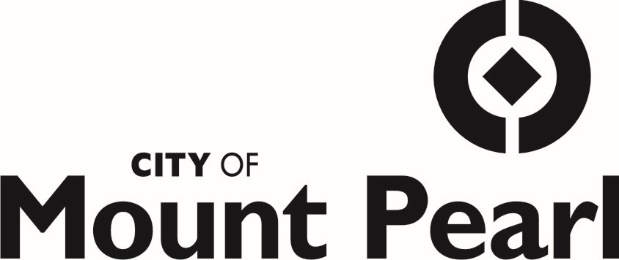 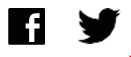 Tel: (709) 748-1000www.mountpearl.ca